Пусть словно льдинка на ладошке,Растает зимняя усталость!Пусть День святого ВалентинаПодарит счастье, смех и радость!В библиотеке  ко дню  святого Валентина ученики начальных классов изготовили сувениры-ангелочки. 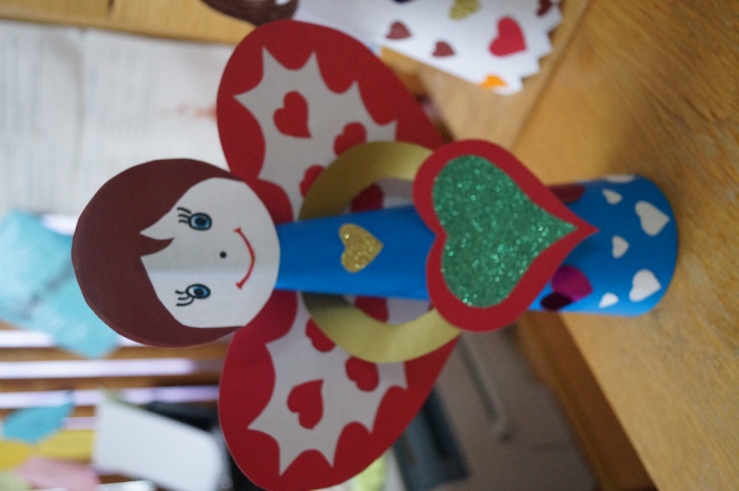 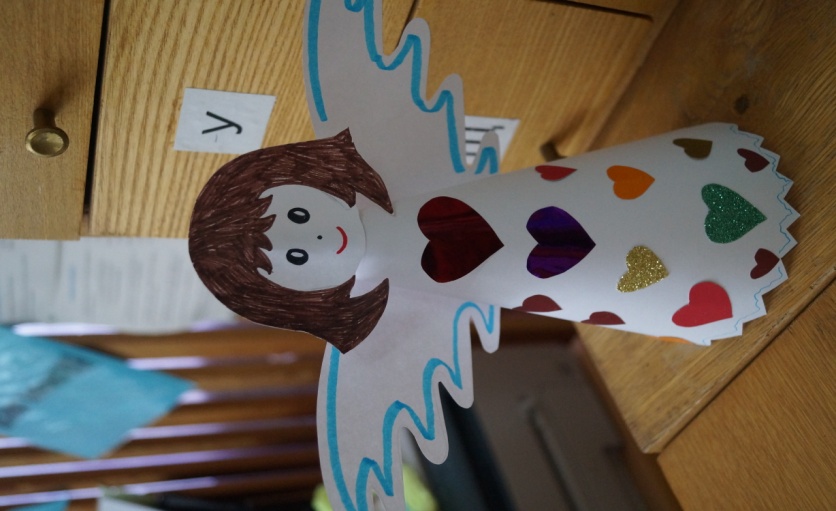 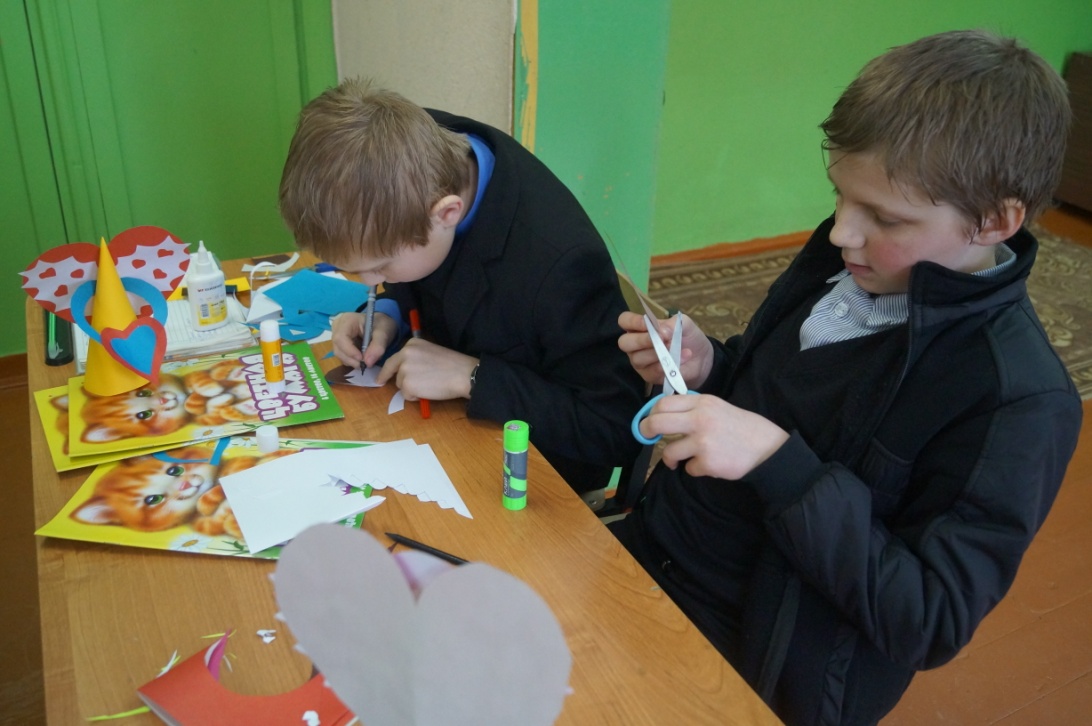 Процесс изготовления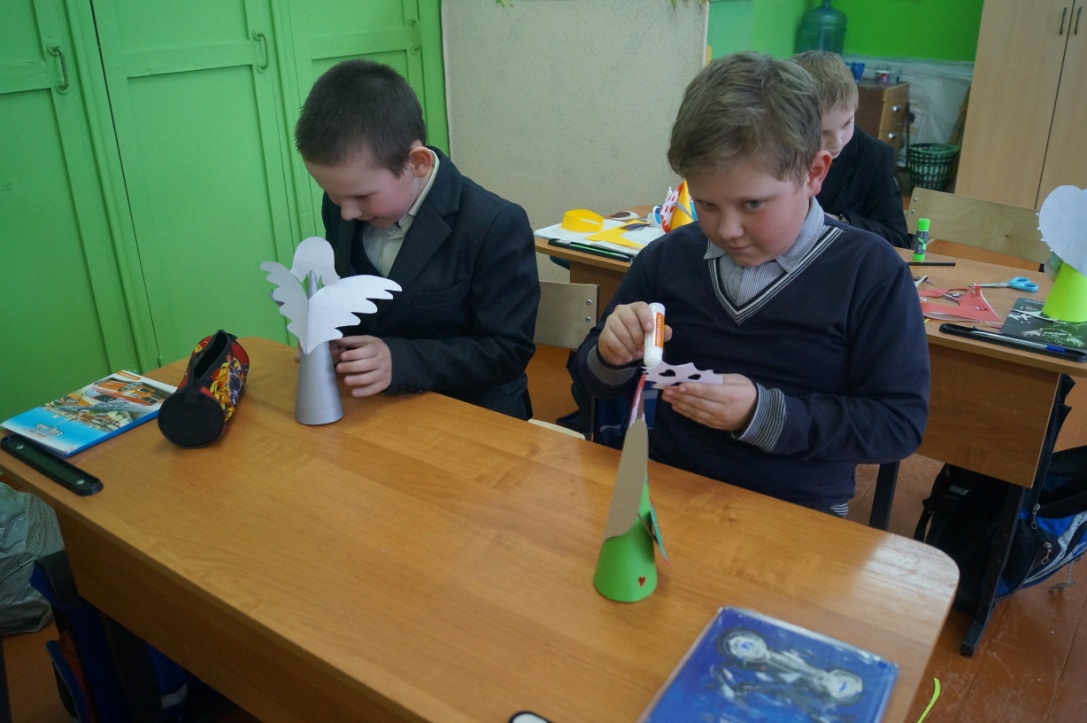 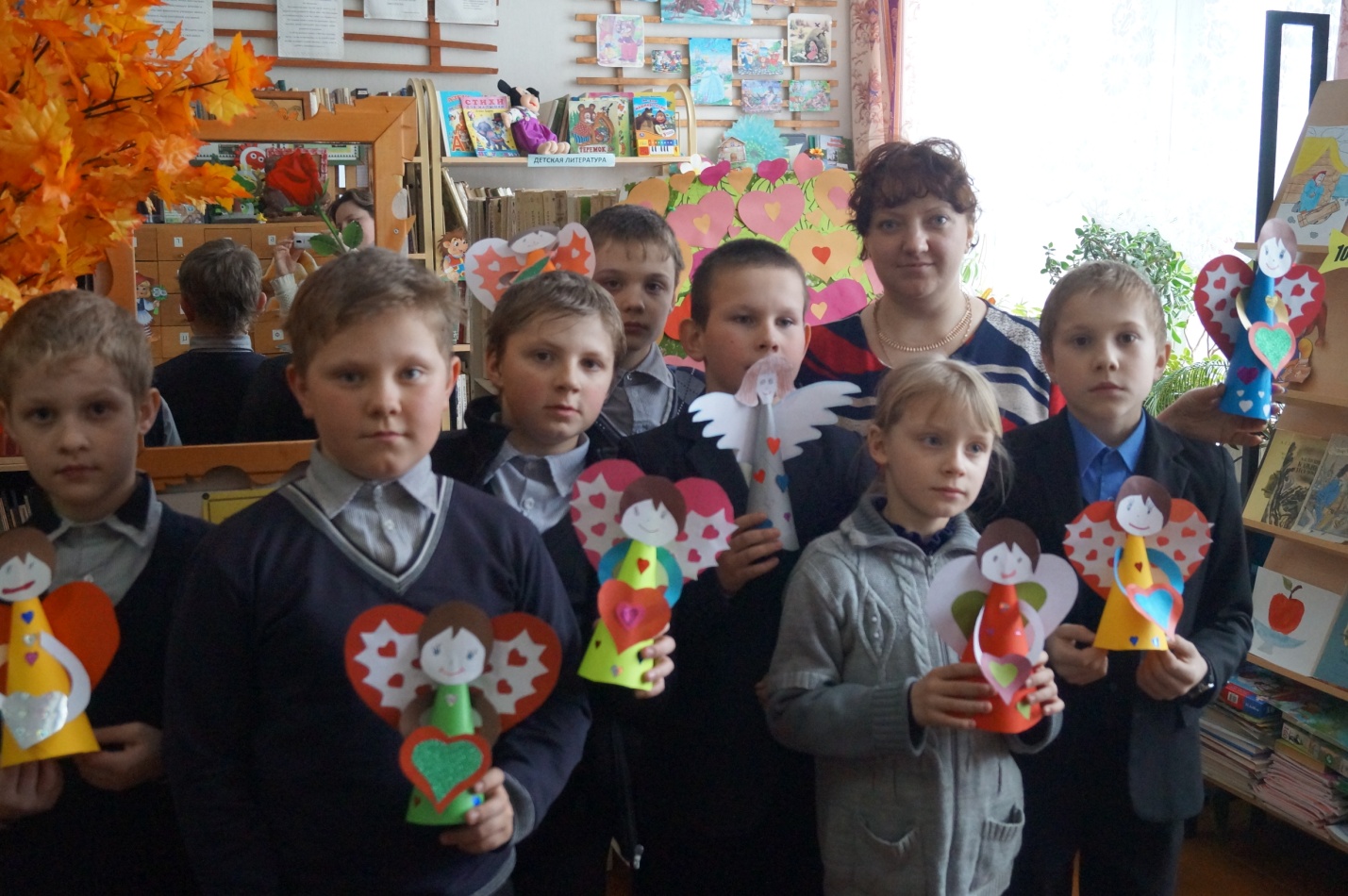 Вот такие красивые АНГЕЛОЧКИ у нас получились!